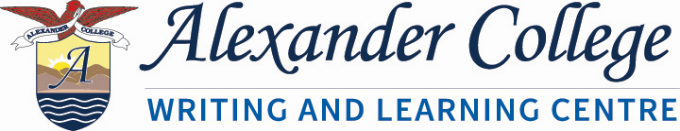 Film Presentation OutlineName: 						Student #: Introduction Paragraph Topic Sentence: Introduction points: –– Thesis Statement: 1st Body Paragraph: Film Synopsis* 2nd Body Paragraph: Part 3: Scenes from the movie that support your thesis: – –––Part 4: Summary/Conclusion * Film Synopsis: This summary should be in your own words! Do NOT copy thesynopsis from the DVD case or online movie sites. That is plagiarism and willresult in an Academic AlertCiting Your Film: DO NOT use movies downloaded from illegal sites such as Pirate Bay, MEGA Movies, etc. Even if you correctly cite the movie, using media from illegal sites will still result in an academic alert.For help citing your film, download the Citation Style Guides from the Citations Workshop on Canvas. For additional help, please make an appointment with a Writing & Learning Centre writing tutor at: https://alexander.mywconline.com/ 